Appreciation Pin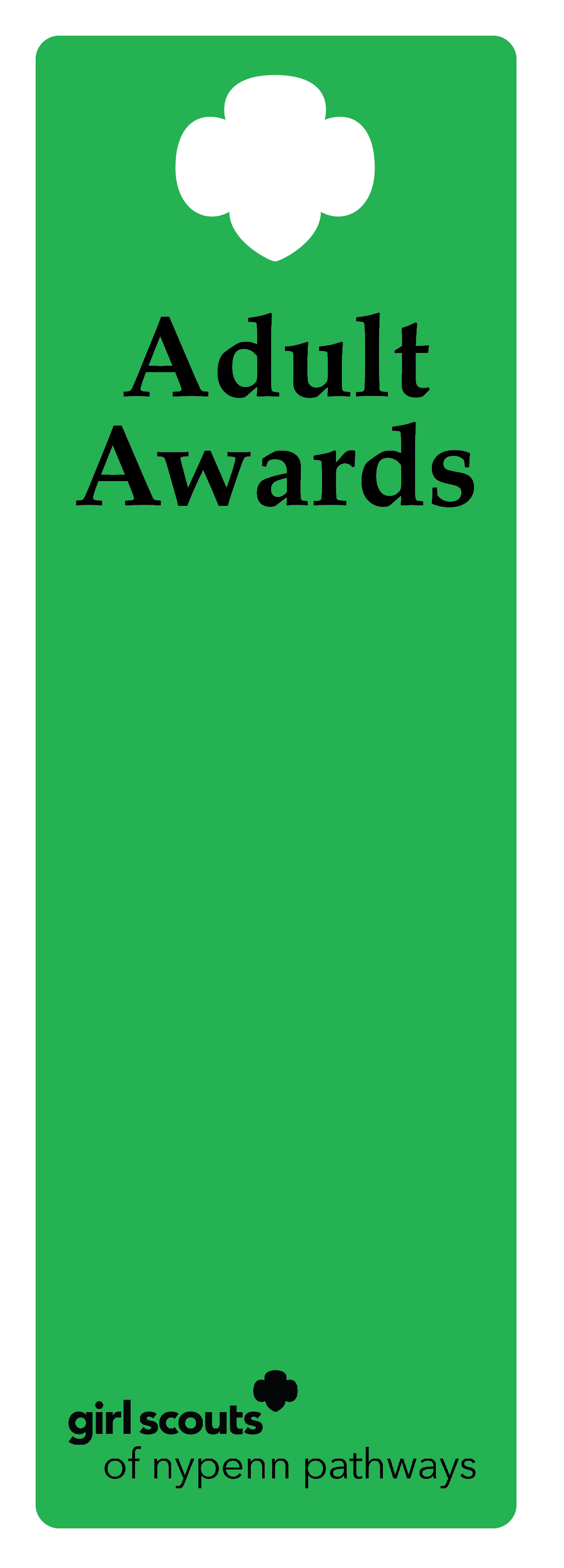 DescriptionThe Appreciation Pin recognizes an individual’s exemplary service in support of delivering the Girl Scout Leadership Experience (GSLE). This service, which has had measurable impact on one geographic area of service, helps council reach and surpass its mission-delivery goals for that area. CriteriaThe service performed has made an impact on one or more geographic areas.The nominee is an active, registered adult Girl Scout.The nominee has successfully completed a term of service and all requirements for the position.The nominee has performed beyond the expectations for the position to deliver the GSLE to girls using the National Program Portfolio.The nominee actively recognizes, understands and practices the values of inclusive behavior.The nominee has not previously received the Appreciation Pin.NominationA nomination form is completed and submitted to the council’s recognition committee, along with supporting documentation indicating how the nominee meets the criteria.  The recognition committee reviews the nomination documentation, then approves or denies.Example of nomineeA volunteer passionate about Girl Scouts hosted multiple recruitment events serving three service units. These events led to five new troops.A volunteer facilitator hosts a unique workshop in five different counties in the council leading to many volunteers being able to better support their troops. 